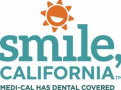 10-Year Challenge Suggested Social Media Captions: In English: • Keeping your teeth healthy is one of the best things you can do for your overall health.  Find out other ways to keep your mouth healthy by visiting SmileCalifornia.org • When was your last dental appointment? Visit SmileCalifornia.org to find a Medi-Cal  dentist near you. Schedule your appointment today! Use the hashtag: #SmileCalifornia En Español: • Mantener sus dientes saludables es una de las mejores cosas que puede hacer para su  salud en general. Descubra otras maneras de mantener su boca saludable visitando  SonrieCalifornia.org • ¿Cuándo fue su última visita al dentista? Visite SonrieCalifornia.org para encontrar un  dentista de Medi-Cal cerca de usted. ¡Haga una cita hoy!  Utilicé la etiqueta: #SonrieCalifornia #SmileCalifornia